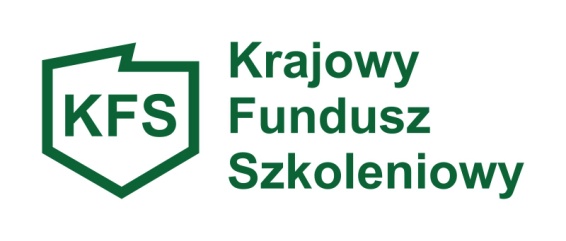 		Chełmno, dnia ……………………………..        ……………………………………………..	    (Pracodawca)INFORMACJA O UCZESTNIKACH KSZTAŁCENIA USTAWICZNEGO ORAZ ROZLICZENIE WYDATKÓWZgodnie z  umową nr …………………… w sprawie o finansowanie działań obejmujących kształcenie ustawiczne pracowników i pracodawcy przekazuję                             udokumentowane informacje dot. wydatków poniesionych na ten cel oraz osób objętych działaniamiLiczba osób, które rozpoczęły kurs, studia podyplomowe lub przystąpiły do egzaminu finansowane z udziałem środków KFS: ……….osoba/ób.Liczba osób, które ukończyły z wynikiem pozytywnym kurs, studia podyplomowe lub zdały egzamin finansowany z udziałem środków KFS: ……….osoba/ób.Uprzedzony o odpowiedzialności karnej wynikającej z art. 233 §1 ustawy z dnia 06.06.1997 r. – Kodeks karny (Dz. U. z 2018r. poz. 1600 ze zm.) za składanie fałszywych zeznań oświadczam, że: 1) wydatki poniesione na kształcenie ustawiczne są zgodne/ nie są zgodne* z zapisami wniosku o finansowanie kosztów kształcenia ustawicznego oraz umowy.                *W przypadku braku zgodności proszę wskazać pozycję, której zmiana dotyczy oraz podać przyczynę jej dokonania:……………………………………………………………………………………………………………………………………………………………………………2) do wniosku załączam oryginały faktur, rachunków oraz potwierdzenia zapłaty dotyczących sfinansowania kosztów kształcenia ustawicznego – do wglądu. W przypadku przedkładania  kopii dokumentów,  winny być one potwierdzone za zgodność z oryginałem przez osobę uprawnioną.															………………………………………………   																   (podpis pracodawcy)Lp.IMIĘ I NAZWISKO OSOBY OBJĘTEJ KSZTAŁCENIEM USTAWICZNYMWYKONYWANIE PRACY W SZCZEGÓLNYCH WARUNKACH LUB WYKONYWANIE PRACY O SZCZEGÓLNYM CHARAKTERZE(proszę zaznaczyć odpowiednio TAK lub NIE)FORMA KSZTAŁCENIA USTAWICZNEGO/NAZWA KURSUPŁEĆ (M/K)GRUPA WIEKOWA 15-24 LATA, 25-30 LAT, 31-34 LATA, 35-44 LATA, 45-49 LAT, 50 I WIĘCEJ POZIOM WYKSZTAŁCENIA (GIMNAZJALNE I PONIŻEJ, ZASADNICZE, ZAWODOWE, ŚREDNIE, OGÓLNOKSZTAŁCĄCE, ŚREDNIE ZAWODOWE, POLICEALNE, WYŻSZE)PLANOWANE WE WNIOSKU KOSZTY KSZTAŁCENIA USTAWICZNEGO (ZŁ-CENA BRUTTO)PLANOWANE WE WNIOSKU KOSZTY KSZTAŁCENIA USTAWICZNEGO (ZŁ-CENA BRUTTO)PLANOWANE WE WNIOSKU KOSZTY KSZTAŁCENIA USTAWICZNEGO (ZŁ-CENA BRUTTO)FAKTYCZNIE PONIESIONE KOSZTY W ZŁ – CENA BRUTTO.FAKTYCZNIE PONIESIONE KOSZTY W ZŁ – CENA BRUTTO.FAKTYCZNIE PONIESIONE KOSZTY W ZŁ – CENA BRUTTO.FAKTYCZNIE PONIESIONE KOSZTY W ZŁ – CENA BRUTTO.Lp.IMIĘ I NAZWISKO OSOBY OBJĘTEJ KSZTAŁCENIEM USTAWICZNYMWYKONYWANIE PRACY W SZCZEGÓLNYCH WARUNKACH LUB WYKONYWANIE PRACY O SZCZEGÓLNYM CHARAKTERZE(proszę zaznaczyć odpowiednio TAK lub NIE)FORMA KSZTAŁCENIA USTAWICZNEGO/NAZWA KURSUPŁEĆ (M/K)GRUPA WIEKOWA 15-24 LATA, 25-30 LAT, 31-34 LATA, 35-44 LATA, 45-49 LAT, 50 I WIĘCEJ POZIOM WYKSZTAŁCENIA (GIMNAZJALNE I PONIŻEJ, ZASADNICZE, ZAWODOWE, ŚREDNIE, OGÓLNOKSZTAŁCĄCE, ŚREDNIE ZAWODOWE, POLICEALNE, WYŻSZE)OGÓŁEM   (NA 1-GO UCZESTNIKA)WYSOKOŚĆ WKŁADU WŁASNEGO PRACODAWCY (JEŚLI DOTYCZY)WYSOKOŚĆ ŚRODKÓW Z KRAJOWEGO FUNDUSZU SZKOLENIOWEGONR RACHUNKU/FAKTURYCENA BRUTTO OGÓŁEMWYSOKOŚĆ WKŁADU WŁASNEGO PRACODAWCY (JEŚLI DOTYCZY)WYSOKOŚĆ ŚRODKÓW Z KFS